DEL 10 AL 15 DE JULIO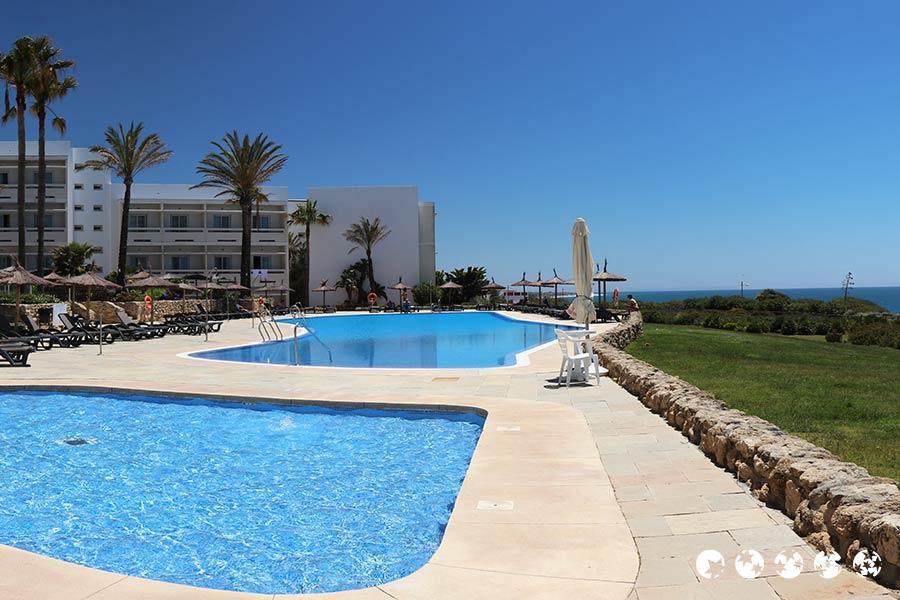 REGIMEN DE MEDIA PENSION2 ADULTOS:  590€2 ADULTOS + 1 NIÑO: 740€2 ADULTOS + 2 NIÑOS: 890€Información y Reservas:Teléfonos: 95.545.54.47//95.545.54.48